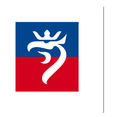 BOP-4UPROSZCZONA OFERTA REALIZACJI ZADANIA PUBLICZNEGOPOUCZENIE co do sposobu wypełniania oferty:Ofertę należy wypełnić wyłącznie w białych pustych polach, zgodnie z instrukcjami umieszczonymi przy poszczególnych polach oraz w przypisach. Zaznaczenie gwiazdką, np.: „pobieranie*/niepobieranie*” oznacza, że należy skreślić niewłaściwą odpowiedź, pozostawiając prawidłową. Przykład: „pobieranie*/niepobieranie*”.I. Podstawowe informacje o złożonej ofercieII. Dane oferenta (-ów) III.	Zakres rzeczowy zadania publicznegoIV.	Szacunkowa kalkulacja kosztów realizacji zadania publicznego (w przypadku większej liczby kosztów istnieje możliwość dodania kolejnych wierszy) Oświadczam(-y), że:1)	proponowane zadanie publiczne będzie realizowane wyłącznie w zakresie działalności pożytku publicznego oferenta;2)	w ramach składanej oferty przewidujemy pobieranie*/niepobieranie* świadczeń pieniężnych od adresatów zadania;3) wszystkie podane w ofercie oraz załącznikach informacje są zgodne z aktualnym stanem prawnym 
i faktycznym;4) oferent*/oferenci* składający niniejszą ofertę nie zalega (-ją)*/zalega (-ją)* z opłacaniem należności z tytułu zobowiązań podatkowych;5) oferent*/oferenci* składający niniejszą ofertę nie zalega (-ją)*/zalega (-ją)* z opłacaniem należności z tytułu składek na ubezpieczenia społeczne....................................................................................................................................................................................................(podpis osoby upoważnionejlub podpisy osób upoważnionychdo składania oświadczeń woli w imieniuoferenta)	Data ........................................................Załącznik:W przypadku gdy oferent nie jest zarejestrowany w Krajowym Rejestrze Sądowym – potwierdzona za zgodność 
z oryginałem kopia aktualnego wyciągu z innego rejestru lub ewidencji.1. Organ administracji publicznej,   do którego adresowana jest oferta Urząd Miasta SzczecinUrząd Miasta SzczecinUrząd Miasta SzczecinUrząd Miasta Szczecin2. Tryb, w którym złożono ofertęArt. 19a ustawy z dnia 24 kwietnia 2003 r. o działalności pożytku publicznego i o wolontariacieArt. 19a ustawy z dnia 24 kwietnia 2003 r. o działalności pożytku publicznego i o wolontariacieArt. 19a ustawy z dnia 24 kwietnia 2003 r. o działalności pożytku publicznego i o wolontariacieArt. 19a ustawy z dnia 24 kwietnia 2003 r. o działalności pożytku publicznego i o wolontariacie3. Rodzaj zadania publicznego)Zadanie z zakresu kulturyZadanie z zakresu kulturyZadanie z zakresu kulturyZadanie z zakresu kultury4. Tytuł zadania publicznego“Muzyczne Otwarcie Sezonu Żeglarskiego”“Muzyczne Otwarcie Sezonu Żeglarskiego”“Muzyczne Otwarcie Sezonu Żeglarskiego”“Muzyczne Otwarcie Sezonu Żeglarskiego”5. Termin realizacji zadania publicznego)Data rozpoczęcia10.05.2018rData zakończenia12.05.2018r1. Nazwa oferenta (-ów), forma prawna, numer Krajowego Rejestru Sądowego lub innej ewidencji, adres siedziby oraz adres do korespondencji (jeżeli jest inny od adresu siedziby)1. Nazwa oferenta (-ów), forma prawna, numer Krajowego Rejestru Sądowego lub innej ewidencji, adres siedziby oraz adres do korespondencji (jeżeli jest inny od adresu siedziby)Fundacja Moja Łasztownia KRS:0000547332 Ulica:Tadeusza Wendy 14 Miejscowość: Szczecin Kod pocztowy:70-655 Fundacja Moja Łasztownia KRS:0000547332 Ulica:Tadeusza Wendy 14 Miejscowość: Szczecin Kod pocztowy:70-655 2. Inne dodatkowe dane kontaktowe, w tym dane osób upoważnionych do składania wyjaśnień dotyczących oferty (np. numer telefonu, adres poczty elektronicznej, numer faksu, adres strony internetowej) Anna Herman- Ewa Tracz- Patryk Walczak- http://mojalasztownia.pl/20141030/?page_id=2 1. Opis zadania publicznego proponowanego do realizacji wraz ze wskazaniem, w szczególności celu, miejsca jego realizacji, grup odbiorców zadania oraz przewidywanego do wykorzystania wkładu osobowego lub rzeczowegoMuzyczne Otwarcie Sezonu ŻeglarskiegoStara Rzeźnia od początku swojego istnienia silnie związana była z tematem żeglowania i morskości naszego regionu. Położenie naszego budynku zobowiązuje do czynnego uczestnictwa w żeglarskim świecie oraz stoi otworem dla żeglarzy i ich towarzyszy. Jak powszechnie wiadomo, każdej wiosny przystanie żeglarskie organizują otwarcie sezonu żeglarskiego podczas którego wymieniają się planami na najbliższe wyprawy, słuchają muzyki i cieszą się swoim towarzystwem. Stara Rzeźnia już drugi raz pragnie zorganizować Muzyczne Otwarcie Sezonu Żeglarskiego w swoich industrialnych przestrzeniach. Będzie to spotkanie mające na celu zaproszenie członków wszystkich przystani żeglarskich okolicy. Pierwsze takie spotkanie odniosło ogromne powodzenie i zapoczątkowało nowe tradycje jakie chcemy kontynuować. W tym roku do występu zaprosiliśmy zespół Ryczące dwudziestki- Jeden z najważniejszych zespołów na scenie folku morskiego. Grupa, która zaczynała od harcerskiego śpiewania z gitarami a wypracowała nowy styl śpiewania a cappella szant i współczesnych piosenek żeglarskich stając się wzorem dla wielu młodszych wykonawców sceny żeglarskiej.  Nazwa zespołu nawiązuje do pasa wód oceanicznych zwanego ryczącymi czterdziestkami. Sami także sporo żeglują. Preferują śpiew a cappella dlatego bliskie im takie gatunki jak szanty, gospel. Zespół wypracował nowy styl śpiewania szant, preferując głównie wykonania czysto wokalne z tradycyjnym dla szant rozdziałem partii wokalnych na poszczególne barwy głosu. Zespół ma na koncie m.in. współpracę z Markiem Szurawskim, liderem zespołu Stare Dzwony oraz zespołem Shannon grającym muzykę celtycką. Podczas otwarcia sezonu żeglarskiego wszyscy obecni będą mogli wymienić się swoimi doświadczeniami i planami na najbliższy czas. Przez cały czas trwania imprezy, będzie można podziwiać w przestrzeniach wystawienniczych Starej Rzeźni specjalną wystawę ukazującą fotografie ze wszystkich zlotów wielkich żaglowców The Tall Ships Races w Szczecinie. Będzie to znakomity czas na wspólne wspominanie tak wspaniałego wydarzenia które już na stałe wpisało się w tradycje naszego miasta. Dla najmłodszych propozycją na te popołudnie będzie czytanie morskich opowieści, morskie zabawy edukacyjne na tematy jak zachować się na morzu oraz ręczne wykonywanie żeglarskich gadżetów z pomocą animatora. Tym sposobem całe załogi żaglowych wypraw naszego miasta znajdą coś dla siebie a sezon rozpoczniemy wspólnie i hucznie.  2. Zakładane rezultaty realizacji zadania publicznego Realizacja projektu „Muzyczne Otwarcie Sezonu Żeglarskiego” pozwoli na społeczne zjednoczenie tak dużego środowiska jakim jest świat szczecińskich żeglarzy. Stara Rzeźnia będzie narzędziem dla rozwoju i popularyzacji marynistycznego i żeglarskiego klimatu miasta. Dzięki temu wydarzeniu pomożemy w edukacji najmłodszych. Druga odsłona muzycznego otwarcia sezonu żeglarskiego pozwoli na jeszcze lepsze zapisanie się Starej Rzeźni na kulturalnej mapie Szczecina. Cykliczność pozwoli nam na zyskanie jeszcze większego zaufania mieszkańców a koncert, rozmowy tematyczne oraz atrakcje dla dzieci zachęcą do wizyty i rozwoju tematu żeglarstwa w naszym mieście. Lp.Rodzaj kosztuKoszt całkowity(zł)do poniesieniaz wnioskowanej dotacji)(zł)do poniesienia 
ze środków finansowych własnych, środków pochodzących z innych źródeł, wkładu osobowego lub rzeczowego)
(zł)Zespół Ryczące dwudziestki5000zł brutto 5000zł brutto Wynajem powierzchni2020zł brutto2020zł bruttoPraca koordynatora projektu400zł brutto 400zł brutto Animator 500zł brutto 500zł brutto Ochrona wydarzenia 100zł brutto 100zł brutto Materiały do wystawy 400zł brutto 400zł brutto Wieszanie wystawy 70zł brutto 70zł brutto Żeglarski poczęstunek dla odwiedzających 300zł brutto 300zł brutto Obsługa techniczna wydarzenia (szatnia, sprzątanie) 210zł brutto210zł bruttoMateriały do pracy z dziećmi 300zł brutto 300zł brutto Akustyk 300zł brutto300zł bruttoMateriały promocyjne 400zł brutto 400zł brutto Koszty ogółem:Koszty ogółem:10.000zł brutto 10.000zł brutto 